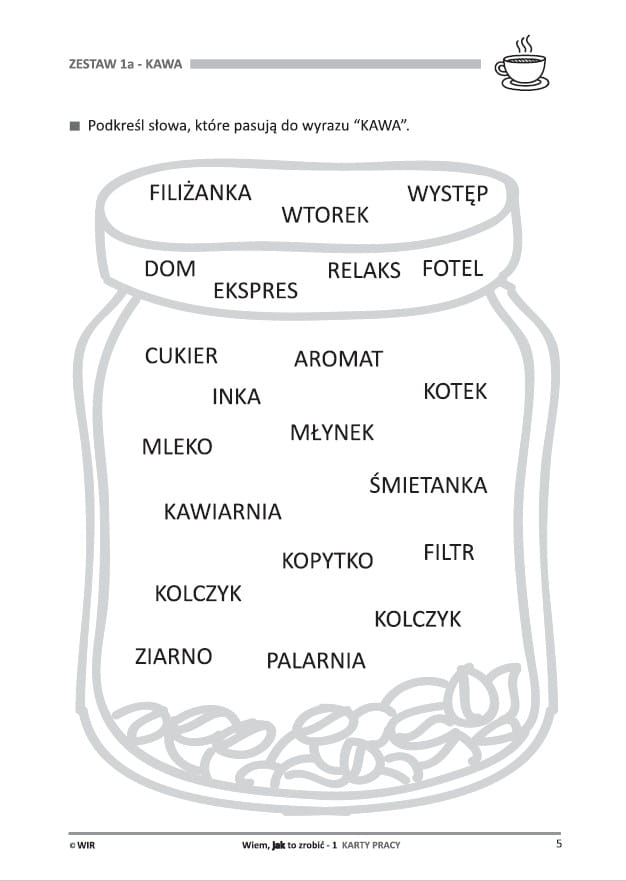 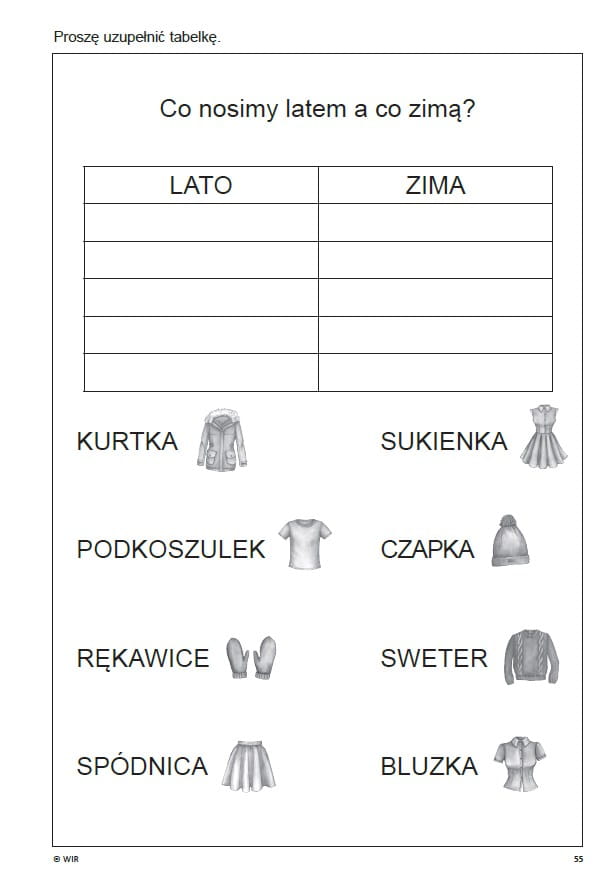 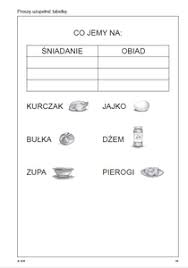 Połącz owoce z odpowiednimi podpisami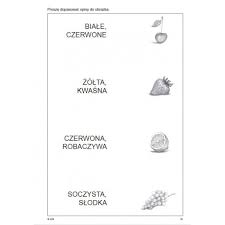 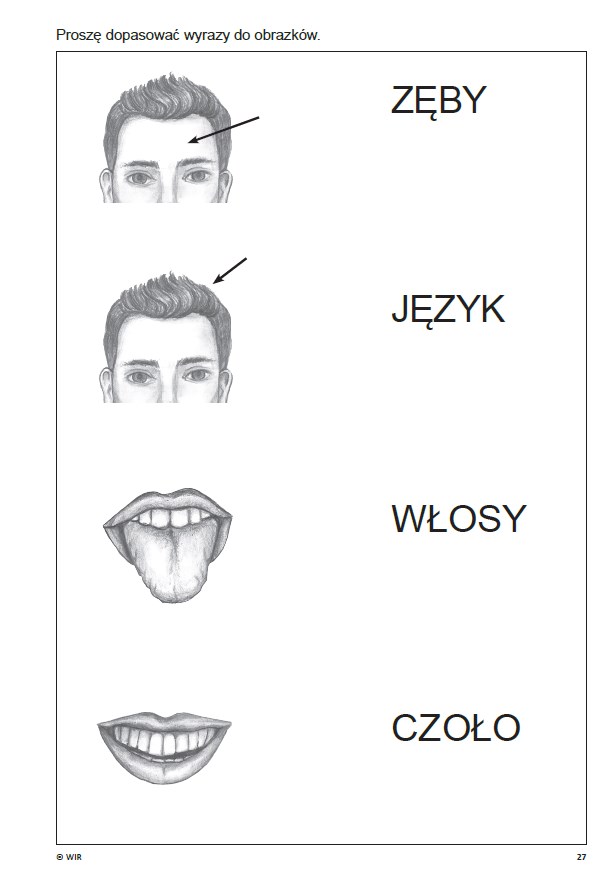 M. Zajdel